BUKÓKETREC TANÚSÍTVÁNY-Safety Cage CERTIFICATEÖsszhangban az FIA bukócsövekre vonatkozó homologizációs szabályaival In compliance with FIA Homologation Regulations for Safety CagesJelen tanúsítvány csak a 7. oldalon feltüntetett gyártási számú bukóketrecre érvényes!This Certificate is valid only for the Safety Cage bearing the Serial Number shown on Page 7 of 7Jelen nyomtatványon bemutatott szerkezet az alábbi járműhöz készültThe structure shown on this form is manufactured for the following vehicle:Jelen dokumentumban és annak tartalmában érintett felek végső megoldásként elfogadják, hogy vita esetén az FIA fenntartja a jogot a tanúsítványban foglaltak szabályszerűségének és a vonatkozó szabályok és/vagy előírások alkalmazásának ellenőrzésére. It is accepted by all parties and etities concerned with this document and its content that, in the last resort, the FIA holds full authority to testify to the regulatory validity os this certificate in case of difficulties regarding the application or interpretation of the rules and/or requirements referred to aboveA BUKÓKETREC RÉSZLETEI - DETAILS OF STRUCTUREJelen dokumentum csak teljesen kitöltve és az MNASZ által, eredeti tanúsítványként kiadva érvényes!A tanúsítványt az FIA vagy ASN delegáltak vagy a Technikai Ellenőrök kérésére teljes egészében be kell mutatni!Jelen dokumentum engedélyezésével az MNASZ igazolja, hogy a bemutatott szerkezet erőssége és kialakítása megfelel az FIA bukóketrecekre vonatkozó homologizációs szabályainak.Nem igazolja, hogy megfelel egyéb más verseny, illetve tecnikai előírásoknak.Jelen tanúsítvány érvénytelenné válik, ha a bemutatott struktúrán bármilyen változtatás történik!This document is valid only if fully completed and issued as a validated original document byMNASZ (The issuing ASN).It must be presented, in full, on demand to FIA or ASN delegates or Technical Scrutineers of the Meeting (Event).The authorisation of this form by the issuing ASN certifies that the structure shown herein complies with the basic strength and configuration requirements of the FIA Homologation Regulations for Safety Cages.It does not certify that the structure complies with the requirements of any particular event or technical regulations.This certificate becomes invalid if the structure is modified in any way from the design shown herein.CÍMKÉZETT RAJZ A STRUKTÚRÁRÓL, MINDEN CSŐMÉRET FELTÜNTETÉSÉVELLABELLED DRAWING OF THE SAFETY CAGE STRUCTURE SHOWING ALL TUBING DIMENSIONSGYÁRTÓ ADATAI ÉS NYILATKOZATAI: Nyilatkozom, hogy a jelen dokumentumban ismertetett bukóketrec a fent ismertetett járműhöz készült:•	az e-helyen rögzítettekkel összhangban készült és került beépítésre.•	a gyártás során minden, a bukóketrec kialakítására vonatkozó szempont figyelembe vételre került, beleértve a bukóketrec erősségére, rögzítésére, hegesztett és oldható kötéseire vonatkozó előírásokat, az FIA bukóketrecekre vonatkozó homologizációs szabályának előírásai szerint.•       el van látva egy gravírozott címkével, melyen feltüntetésre került a gyártó neve vagy emblémája, az MNASZ tanúsítvány száma és a gyártó egyedi gyártási száma. MANUFACTURER’S DECLARATION AND DETAILS:I declare that the safety cage Structure described on this form and fitted to the vehicle described above:•	was constructed and installed in accordance with the specifications and design shown herein.•	has been manufactured so that all aspects of the Safety Cage design, including configuration and strength requirements and welded and demountable joints and mountings, will be conformity with the requirements of the FIA Homologation Regulations for Safety Cages.•	has been identified by an engraved plate bearing the name or logo of the manufacturer, the ASN Certificate number and a uniqe manufacturer’s serial number.GYÁRTÓ MEGBÍZOTTJA: (Gyártó megbízottja által beépített bukóketrecek)Az alábbi megbízott van felhatalmazva a gyártó képviseletében jelen bukóketrec beépítésére. MANUFACTURER’S AGENT: (For Safety Cages installed by an Agent)The following Agent is authorised to act on the manufacturer’s behalf to install this Safety Cage design.Bukóketrec gyártó Safety Cage ManufacturerCímAddressTelefonszám+email-Phone n° + EmailGyártmányMakeModellModelÉvszám/Modell azonosítóYear/Model IdentifierJármű homologizációs szám (ha van)Vehicle Homologation Number(s)**if applicableJármű homologizációs szám (ha van)Vehicle Homologation Number(s)**if applicableJármű homologizációs szám (ha van)Vehicle Homologation Number(s)**if applicableElső ¾ -es nézetrajz a komplett struktúráról az azonosító címke helyének feltüntetésévelDrawing of front ¾ view of the Complete Structure showing the location of the identification plate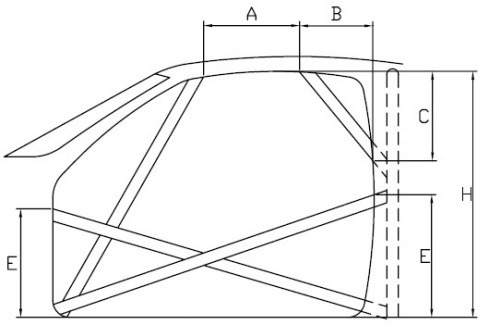 A =mmB=mmC =mmE =mmH =mm(E csak a legmagasabb érték)             (is highest figure only)(E csak a legmagasabb érték)             (is highest figure only)(E csak a legmagasabb érték)             (is highest figure only)Minden méret-All Dimensions  5mmA karosszériához rögzítés módjaMethod of attachment to Body ShellA bukóketrec tömege, csatlakozókkal együtt  Weight of Safety Cage, inc. fasteningskgMNASZ TÖLTI KI - FOR THE USE OF THE ISSUING ASN ONLYMNASZ TÖLTI KI - FOR THE USE OF THE ISSUING ASN ONLYMNASZ TÖLTI KI - FOR THE USE OF THE ISSUING ASN ONLYMNASZ TÖLTI KI - FOR THE USE OF THE ISSUING ASN ONLYMNASZ TÖLTI KI - FOR THE USE OF THE ISSUING ASN ONLYMNASZ TÖLTI KI - FOR THE USE OF THE ISSUING ASN ONLYMNASZ TÖLTI KI - FOR THE USE OF THE ISSUING ASN ONLYAz MNASZ, miután meggyőződött róla, hogy a jelen tanúsítványban rögzített bukóketrec megfelel az FIA bukóketrecre vonatkozó előírásainak, igazolja hogy a bukóketrec használatra alkalmas az alábbi korlátozások mellett az MNASZ által felügyelt és az FIA által felügyelt nemzetközi versenyeken.The issuing ASN, having been satisfied that the Safety Cage design identified in this Certificate has been demonstrated to meet the requirements of the FIA Homologation Regulations for Safety Cages, certifies that the design of the Safety Cage Structure is valid for use, subject to the restrictions listed below, in all events sanctioned by the issuing ASN and International events sanctioned by the FIA.Az MNASZ, miután meggyőződött róla, hogy a jelen tanúsítványban rögzített bukóketrec megfelel az FIA bukóketrecre vonatkozó előírásainak, igazolja hogy a bukóketrec használatra alkalmas az alábbi korlátozások mellett az MNASZ által felügyelt és az FIA által felügyelt nemzetközi versenyeken.The issuing ASN, having been satisfied that the Safety Cage design identified in this Certificate has been demonstrated to meet the requirements of the FIA Homologation Regulations for Safety Cages, certifies that the design of the Safety Cage Structure is valid for use, subject to the restrictions listed below, in all events sanctioned by the issuing ASN and International events sanctioned by the FIA.Az MNASZ, miután meggyőződött róla, hogy a jelen tanúsítványban rögzített bukóketrec megfelel az FIA bukóketrecre vonatkozó előírásainak, igazolja hogy a bukóketrec használatra alkalmas az alábbi korlátozások mellett az MNASZ által felügyelt és az FIA által felügyelt nemzetközi versenyeken.The issuing ASN, having been satisfied that the Safety Cage design identified in this Certificate has been demonstrated to meet the requirements of the FIA Homologation Regulations for Safety Cages, certifies that the design of the Safety Cage Structure is valid for use, subject to the restrictions listed below, in all events sanctioned by the issuing ASN and International events sanctioned by the FIA.Az MNASZ, miután meggyőződött róla, hogy a jelen tanúsítványban rögzített bukóketrec megfelel az FIA bukóketrecre vonatkozó előírásainak, igazolja hogy a bukóketrec használatra alkalmas az alábbi korlátozások mellett az MNASZ által felügyelt és az FIA által felügyelt nemzetközi versenyeken.The issuing ASN, having been satisfied that the Safety Cage design identified in this Certificate has been demonstrated to meet the requirements of the FIA Homologation Regulations for Safety Cages, certifies that the design of the Safety Cage Structure is valid for use, subject to the restrictions listed below, in all events sanctioned by the issuing ASN and International events sanctioned by the FIA.Az MNASZ, miután meggyőződött róla, hogy a jelen tanúsítványban rögzített bukóketrec megfelel az FIA bukóketrecre vonatkozó előírásainak, igazolja hogy a bukóketrec használatra alkalmas az alábbi korlátozások mellett az MNASZ által felügyelt és az FIA által felügyelt nemzetközi versenyeken.The issuing ASN, having been satisfied that the Safety Cage design identified in this Certificate has been demonstrated to meet the requirements of the FIA Homologation Regulations for Safety Cages, certifies that the design of the Safety Cage Structure is valid for use, subject to the restrictions listed below, in all events sanctioned by the issuing ASN and International events sanctioned by the FIA.Az MNASZ, miután meggyőződött róla, hogy a jelen tanúsítványban rögzített bukóketrec megfelel az FIA bukóketrecre vonatkozó előírásainak, igazolja hogy a bukóketrec használatra alkalmas az alábbi korlátozások mellett az MNASZ által felügyelt és az FIA által felügyelt nemzetközi versenyeken.The issuing ASN, having been satisfied that the Safety Cage design identified in this Certificate has been demonstrated to meet the requirements of the FIA Homologation Regulations for Safety Cages, certifies that the design of the Safety Cage Structure is valid for use, subject to the restrictions listed below, in all events sanctioned by the issuing ASN and International events sanctioned by the FIA.Az MNASZ, miután meggyőződött róla, hogy a jelen tanúsítványban rögzített bukóketrec megfelel az FIA bukóketrecre vonatkozó előírásainak, igazolja hogy a bukóketrec használatra alkalmas az alábbi korlátozások mellett az MNASZ által felügyelt és az FIA által felügyelt nemzetközi versenyeken.The issuing ASN, having been satisfied that the Safety Cage design identified in this Certificate has been demonstrated to meet the requirements of the FIA Homologation Regulations for Safety Cages, certifies that the design of the Safety Cage Structure is valid for use, subject to the restrictions listed below, in all events sanctioned by the issuing ASN and International events sanctioned by the FIA.Engedélyező neveName of Authorising OfficerInsertASN StamphereBeosztás - PositionInsertASN StamphereAláírás - SignedInsert signature hereInsert signature hereInsert signature hereInsert signature hereInsert signature hereInsertASN StamphereDátum - Date//InsertASN StamphereMegjegyzések/Korlátozások (MNASZ tölti ki) - Remarks/Restrictions (For the use of the issuing ASN only)Megjegyzések/Korlátozások (MNASZ tölti ki) - Remarks/Restrictions (For the use of the issuing ASN only)Megjegyzések/Korlátozások (MNASZ tölti ki) - Remarks/Restrictions (For the use of the issuing ASN only)Megjegyzések/Korlátozások (MNASZ tölti ki) - Remarks/Restrictions (For the use of the issuing ASN only)Megjegyzések/Korlátozások (MNASZ tölti ki) - Remarks/Restrictions (For the use of the issuing ASN only)Megjegyzések/Korlátozások (MNASZ tölti ki) - Remarks/Restrictions (For the use of the issuing ASN only)Megjegyzések/Korlátozások (MNASZ tölti ki) - Remarks/Restrictions (For the use of the issuing ASN only)Minden méret - All Dimensions + 0.1mmMinden méret - All Dimensions + 0.1mmCső elhelyezkedése a rajzon - Show location of each type on drawingCső elhelyezkedése a rajzon - Show location of each type on drawingCső elhelyezkedése a rajzon - Show location of each type on drawingCső elhelyezkedése a rajzon - Show location of each type on drawingCső elhelyezkedése a rajzon - Show location of each type on drawingCső elhelyezkedése a rajzon - Show location of each type on drawingCső elhelyezkedése a rajzon - Show location of each type on drawingCső / MegnevezéseTube / MemberCimkeLabelAcél minőségGrade of SteelKűlső átmérőExternal Diameter (OD)Kűlső átmérőExternal Diameter (OD)FalvastagságWall ThicknessFalvastagságWall ThicknessMin. szakítószilárdságMin. Tensile StrengthMin. szakítószilárdságMin. Tensile StrengthFőív Main mmmmN/mm2Első / Oldalsó Front/LateralmmmmN/mm2Hátsó letámasztásokBackstaysmmmmN/mm2Főív átlós elemMain rollbar Diagonal membersmmmmN/mm2Hátsó támasz átlós elemBackstay Diagonal membersmmmmN/mm2Tető megerősítésRoof ReinforcementsmmmmN/mm2AjtócsövekDoorbarsmmmmN/mm2Szélvédő letámasztásWindscreen PillarmmmmN/mm2Biztonságiöv csőHarness BarmmmmN/mm2mmmmN/mm2mmmmN/mm2mmmmN/mm2mmmmN/mm2A 40 mm átmérőnél kisebb csövek teljes hosszaTotal length of all tubes < 40 mm ODmm15 m maximumPhoto 1       Első ¾ nézet                         FRONT ¾ VIEW OF CAGEPhoto 2       hátsó ¾ nézet                         REAR ¾ VIEW OF CAGEPhoto 3       Autó oldal nézete                         VIEW FROM SIDE OF CARPhoto 4       főív padló rögzítése                         MAIN ROLLBAR TO FLOOR ATTACHMENTPhoto 5             hátsó letámasztás rögzítése       karosszériáhozREAR BACKSTAY TO BODYSHELL ATTACHMENTPhoto 6                       első oldalív rögzítése a padlóhozFRONT ROLLBAR TO  FLOOR ATTACHMENTPhoto 7              első oldalív rögzítése az “A” oszlophoz FRONT ROLLBAR TO “a” PILLAR ATTACHMENTPhoto 8          főív rögzítése a “B” oszlophozMAIN ROLLBAR TO “B” PILLAR ATTACHMENTFOTÓ CSATOLÁSA NÉLKÜL, JELEN DOKUMENTUMBAN ISMERTETETT SZERKEZET NINCS AZ “A” OSZLOPHOZ RÖGZÍTVE!IF NO PHOTOGRAPH IS ATTACHED, THE STRUCTURE DESCRIBED ON THIS FORM HAS NO “A” PILLAR ATTACHMENTFOTÓ CSATOLÁSA NÉLKÜL, JELEN DOKUMENTUMBAN ISMERTETETT SZERKEZET NINCS A “B” OSZLOPHOZ RÖGZÍTVE!IF NO PHOTOGRAPH IS ATTACHED, THE STRUCTURE DESCRIBED ON THIS FORM HAS NO “B” PILLAR ATTACHMENTPhoto 9       Első toronyhoz rögzítés                         ATTACHMENT TO FRONT SUSPENSIONFOTÓ CSATOLÁSA NÉLKÜL, JELEN DOKUMENTUMBAN ISMERTETETT SZERKEZET NINCS AZ ELSŐ FUTÓMŰ TORONYHOZ RÖGZÍTVE!IF NO PHOTOGRAPH IS ATTACHED, THE STRUCTURE DESCRIBEDON THIS FORM DOES NOT HAVE ANATTACHMENT TO THE FRONT SUSPENSION TOWERSPhoto 10       vezető oldali ütközés védő                         Anti-Intrusion DOORBar - DRIVERPhoto 11       navigátor oldali ütközés védő                            Anti-Intrusion DOORBar – CO-DRIVERPhoto 12       vezető oldali váll öv rögzítés                     SHOULDER HARNESS ATTACHMENT – DRIVERPhoto 13 navigátor oldali váll öv rögzítésSHOULDER HARNESS ATTACHMENT – CO-DRIVERFOTÓ CSATOLÁSA NÉLKÜL, JELEN DOKUMENTUMBAN ISMERTETETT STRUKTÚRÁNAK NINCS A BIZTONSÁGI ÖV VÁLLSZALAGNAK RÖGZÍTÉSI PONTJA!IF NO PHOTOGRAPH IS ATTACHED, THE STRUCTURE DESCRIBEDON THIS FORM DOES NOT HAVE ANATTACHMENT FOR THE SAFETY HARNESS SHOULDER STRAPSFOTÓ CSATOLÁSA NÉLKÜL, JELEN DOKUMENTUMBAN ISMERTETETT STRUKTÚRÁNAK NINCS A BIZTONSÁGI ÖV VÁLLSZALAGNAK RÖGZÍTÉSI PONTJA!IF NO PHOTOGRAPH IS ATTACHED, THE STRUCTURE DESCRIBEDON THIS FORM DOES NOT HAVE ANATTACHMENT FOR THE SAFETY HARNESS SHOULDER STRAPSPhoto 14       azonosító cimke helye                            LOCATION OF IDENTIFICATION PLATEPhoto 15       azonosító cimke adatai                            DETAIL OF IDENTIFICATION PLATEPhoto 16     gépjármű/versenyeszköz egyedi azonosítójaPhoto 17       egyéb                            OTHER DETAILS OF CAGEAlvázszámV.I.N. or Chassis Identification NumberBukóketrec azonosító számaSafety cage identification NumberGyártó neve - Manufacturer’s NameGyártó bélyegzőjének helye-InsertManufacturer StamphereCím AddressGyártó bélyegzőjének helye-InsertManufacturer StamphereCím AddressGyártó bélyegzőjének helye-InsertManufacturer StamphereCím AddressGyártó bélyegzőjének helye-InsertManufacturer StamphereTelefon szám + email Phone n° + EmailGyártó bélyegzőjének helye-InsertManufacturer StamphereAláírásSignature:Gyártó bélyegzőjének helye-InsertManufacturer StamphereAláíró neve - Name of Signatory#:Gyártó bélyegzőjének helye-InsertManufacturer StamphereMegbízott neve-Agent’s NameMegbízott címeAddress:Megbízott telefonszáma + emailPhone n° + EmailUtasítások a megbízott számára - Instructions to the installer of the Safety CageAz ASN utasításai, melyeket a tanúsítvány feldolgozásakor követni kell.The ASN may list here any instructions it wishes to be followed for the processing of the certificate.